В соответствии с абзацем четвертым пункта 3.2 статьи 160.1 Бюджетного кодекса Российской Федерации Исполнительный комитет Ромодановского сельского поселения Алексеевского муниципального района Республики Татарстан ПОСТАНОВЛЯЕТ:1.Утвердить прилагаемый перечень главных администраторов доходов бюджета Ромодановского сельского поселения Алексеевского муниципального района Республики Татарстан.2. Настоящее постановление применяется к правоотношениям, возникающим при составлении и исполнении бюджета Ромодановского сельского поселения Алексеевского муниципального района Республики Татарстан, начиная с бюджета на 2022 год и на плановый период 2023 и 2024 годов.          3. Опубликовать настоящее  постановление на Официальном  портале правовой  информации Республики Татарстан (pravo.tatarstan.ru) и разместить  на официальном сайте Алексеевского муниципального района Республики Татарстан в информационном- телекоммуникационной сети Интернет.         4. Контроль за исполнением настоящего постановления оставляю за собой.Руководитель Исполнительного комитетаРомодановского  сельского поселения Алексеевского муниципального района РТ                      И.А. Чекалина  								      УтвержденпостановлениемИсполнительного комитета Ромодановского сельского поселенияАлексеевского муниципального района Республики Татарстанот 09.12.2021 г.№ 11Перечень главных администраторов доходов бюджета Ромодановского сельского поселения Алексеевского муниципального района Республики ТатарстанИСПОЛНИТЕЛЬНЫЙ КОМИТЕТРОМОДАНОВСКОГОСЕЛЬСКОГО ПОСЕЛЕНИЯАЛЕКСЕЕВСКОГОМУНИЦИПАЛЬНОГО РАЙОНАРЕСПУБЛИКИ ТАТАРСТАН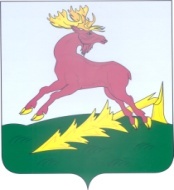 ТАТАРСТАН РЕСПУБЛИКАСЫАЛЕКСЕЕВСКМУНИЦИПАЛЬ РАЙОНЫНЫҢРОМОДАН АВЫЛ ҖИРЛЕГЕНЕҢБАШКАРМА КОМИТЕТЫПОСТАНОВЛЕНИЕ                                  КАРАР№11Код бюджетной классификацииКод бюджетной классификацииНаименование главного администратора доходов бюджета Ромодановского сельского поселения  Алексеевского муниципального района Республики Татарстан /наименование кода вида (подвида) доходов бюджета Ромодановского сельского поселения Алексеевского муниципального района Республики Татарстанглавного администратора доходоввида (подвида) доходов бюджета Ромодановского сельского поселенияАлексеевского муниципального района Республики ТатарстанНаименование главного администратора доходов бюджета Ромодановского сельского поселения  Алексеевского муниципального района Республики Татарстан /наименование кода вида (подвида) доходов бюджета Ромодановского сельского поселения Алексеевского муниципального района Республики Татарстан123Управление Федеральной налоговой службы по Республике ТатарстанУправление Федеральной налоговой службы по Республике Татарстан1821 01 02010 01 0000 110Налог на доходы физических лиц с доходов, источником которых является налоговый агент, за исключением доходов, в отношении которых исчисление и уплата налога осуществляются в соответствии со статьями 227, 227.1 и 228 Налогового кодекса Российской Федерации 1821 01 02020 01 0000 110Налог на доходы физических лиц с доходов, полученных от осуществления деятельности физическими лицами, зарегистрированными в качестве индивидуальных предпринимателей, нотариусов, занимающихся частной практикой, адвокатов, учредивших адвокатские кабинеты, и других лиц, занимающихся частной практикой в соответствии со статьей 227 Налогового кодекса Российской Федерации1821 01 02030 01 0000 110Налог на доходы физических лиц с доходов, полученных физическими лицами в соответствии со статьей 228 Налогового кодекса Российской Федерации1821 01 02040 01 0000 110Налог на доходы физических лиц в виде фиксированных авансовых платежей с доходов, полученных физическими лицами, являющимися иностранными гражданами, осуществляющими трудовую деятельность по найму на основании патента в соответствии со статьей 227.1 Налогового кодекса Российской Федерации1821 01 02080 01 0000 110Налог на доходы физических лиц в части суммы налога, превышающей 650 000 рублей, относящейся к части налоговой базы, превышающей 5 000 000 рублей (за исключением налога на доходы физических лиц с сумм прибыли контролируемой иностранной компании, в том числе фиксированной прибыли контролируемой иностранной компании)1821 05 03010 01 0000 110Единый сельскохозяйственный налог1821 06 01030 10 0000 110Налог на имущество физических лиц, взимаемый по ставкам, применяемым к объектам налогообложения, расположенным в границах сельских поселений1821 06 06033 10 0000 110Земельный налог с организаций, обладающих земельным участком, расположенным в границах сельских поселений1821 06 06043 10 0000 110Земельный налог с физических лиц, обладающих земельным участком, расположенным в границах сельских поселений1821 09 04053 10 0000 110Земельный налог (по обязательствам, возникшим до 1 января 2006 года), мобилизуемый на территориях сельских поселенийФинансово-бюджетная палата Алексеевского муниципального районаФинансово-бюджетная палата Алексеевского муниципального районаФинансово-бюджетная палата Алексеевского муниципального района5011 08 04020 01 0000 110Государственная   пошлина  за  совершение  нотариальных  действий  должностными  лицами  органов  местного  самоуправления, уполномоченными в  соответствии  с законодательными  актами  Российской  Федерации  на  совершении  нотариальных  действий5011 08 07175 01 0000 110Государственная пошлина  за выдачу органом  местного самоуправления поселения специального разрешения на движение по автомобильным дорогам транспортных средств, осуществляющих перевозки опасных, тяжеловесных и (или) крупногабаритных грузов, зачисляемая в бюджеты поселений5011 13 01995 10 0000 130Прочие доходы от оказания платных услуг (работ) получателями средств бюджетов сельских поселений5011 13 02065 10 0000 130Доходы, поступающие в порядке возмещения расходов, понесенных в связи с эксплуатацией  имущества сельских  поселений5011 13 02995 10 0000 130Прочие доходы от компенсации затрат  бюджетов сельских  поселений5011 16 10031 10 0000 140Возмещение ущерба при возникновении страховых случаев, когда выгодоприобретателями выступают получатели средств бюджета сельского поселения5011 16 10061 10 0000 140Платежи в целях возмещения убытков, причиненных уклонением от заключения с муниципальным органом сельского поселения (муниципальным казенным учреждением) муниципального контракта, а также иные денежные средства, подлежащие зачислению в бюджет сельского поселения за нарушение законодательства Российской Федерации о контрактной системе в сфере закупок товаров, работ, услуг для обеспечения государственных и муниципальных нужд (за исключением муниципального контракта, финансируемого за счет средств муниципального дорожного фонда)5011 16 10100 10 0000 140Денежные взыскания, налагаемые в возмещение ущерба, причиненного в результате незаконного или нецелевого использования бюджетных средств (в части бюджетов сельских поселений)5011 16 10123 01 0000 140Доходы от денежных взысканий (штрафов), поступающие в счет погашения задолженности, образовавшейся до 1 января 2020 года, подлежащие зачислению в бюджет муниципального образования по нормативам, действовавшим в 2019 году5011 16 02020 02 0000 140Административные штрафы, установленные законами субъектов Российской Федерации об административных правонарушениях, за нарушение муниципальных правовых актов5011 16 07090 10 0000 140Иные штрафы, неустойки, пени, уплаченные в соответствии с законом или договором в случае неисполнения или ненадлежащего исполнения обязательств перед муниципальным органом, (муниципальным казенным учреждением) сельского поселения5011 17 01050 10 0000 180Невыясненные  поступления, зачисляемые  в  бюджеты  сельских поселений5011 17 05050 10 0000 180Прочие неналоговые доходы бюджетов сельских поселений5011 17 14030 10 0000 150Средства  самообложения  граждан, зачисляемые  в бюджеты сельских поселений5012 02 15001 10 0000 150Дотации бюджетам сельских поселений на  выравнивание    бюджетной  обеспеченности  из бюджета субъекта Российской Федерации5012 02 15002 10 0000 150Дотации  бюджетам сельских поселений  на   поддержку  мер  по    обеспечению  сбалансированности  бюджетов5012 02 16001 10 0000 150Дотации бюджетам сельских поселений на выравнивание бюджетной обеспеченности из бюджетов муниципальных районов5012 02 25519 10 0000 150Субсидия бюджетам сельских поселений на поддержку отрасли культуры 5012 02 29900 10 0000 150Субсидии бюджетам сельских поселений из местных бюджетов5012 02 29999 10 0000 150Прочие   субсидии  бюджетам сельских  поселений5012 02 35118 10 0000 150Субвенции бюджетам сельских поселений на осуществление первичного воинского учета органами местного самоуправления поселений, муниципальных и городских округов501202 40014 10 0000 150Межбюджетные  трансферты, передаваемые бюджетам сельских поселений из бюджетов  муниципальных  районов на осуществление части  полномочий  по решению вопросов местного значения в соответствии с заключенными соглашениями5012 02 45160 10 0000 150Межбюджетные  трансферты, передаваемые  бюджетам  сельских поселений  для   компенсации   дополнительных   расходов,  возникших в  результате  решений, принятых  органами власти   другого  уровня5012 02 49999 10 0000 150Прочие межбюджетные трансферты, передаваемые  бюджетам сельских   поселений5012 04 05020 10 0000 150Поступление  от денежных пожертвований, предоставляемых негосударственными  организациями получателям  средств бюджетов сельских поселений5012 04 05099 10 0000 150Прочие  безвозмездные  поступления от негосударственных  организаций в  бюджеты сельских поселений5012 07 05030 10 0000 150Прочие  безвозмездные  поступления в бюджеты сельских  поселений.501208 05000 10 0000 150Перечисления  из бюджетов  сельских  поселений ( в  бюджеты   поселений) для  осуществления  возврата ( зачета)  излишне  уплаченных  или излишне  взысканных  сумм  налогов, сборов и  иных  платежей , а также  сумм  процентов   за   несвоевременное   осуществление  такого  возврата  и   процентов, начисленных  на  излишне  взысканные  суммы.5012 18 05010 10 0000 150Доходы бюджетов сельских поселений от возврата бюджетными учреждениями остатков субсидий прошлых лет5012 18 05020 10 0000 150Доходы бюджетов сельских поселений от возврата автономными учреждениями остатков субсидий прошлых лет5012 18 05030 10 0000 150Доходы бюджетов сельских поселений от возврата иными организациями остатков субсидий прошлых лет5012 18 60010 10 0000 150Доходы бюджетов сельских поселений от возврата остатков субсидий, субвенций и иных межбюджетных трансфертов, имеющих целевое назначение, прошлых лет из бюджетов муниципальных районов5012 19 45160 10 0000 150Возврат остатков иных межбюджетных трансфертов, передаваемых для компенсации дополнительных расходов, возникших в результате решений, принятых органами власти другого уровня, из бюджетов сельских поселений5012 19 60010 10 0000 150Возврат прочих остатков субсидий, субвенций и иных межбюджетных трансфертов, имеющих целевое назначение, прошлых лет из бюджетов сельских поселенийПалата имущественных и земельных отношений Алексеевского муниципального районаПалата имущественных и земельных отношений Алексеевского муниципального районаПалата имущественных и земельных отношений Алексеевского муниципального района5021 11 05025 10 0000 120Доходы получаемые в виде арендной платы, а также средства от продажи права на заключение договоров аренды за земли, находящиеся в собственности сельских поселений (за исключением земельных участков муниципальных  бюджетных и автономных учреждений)5021 11 05026 10 0000 120Доходы, получаемые в виде арендной платы за земельные участки, которые расположены в границах сельских поселений, находятся в федеральной собственности и осуществление полномочий по управлению и распоряжению которыми передано органам государственной власти субъектов Российской Федерации, а также средства от продажи права на заключение договоров аренды указанных земельных участков5021 11 05035 10 0000 120Доходы от сдачи в аренду имущества, находящегося в оперативном управлении органов управления сельских поселений и созданных ими учреждений (за исключением имущества муниципальных бюджетных и автономных учреждений)5021 11 09045 10 0000 120Прочие поступления от использования имущества, находящегося в собственности сельских поселений (за исключением имущества муниципальных бюджетных и автономных учреждений, а также имущества муниципальных унитарных предприятий, в том числе казенных)5021 13 01995 10 0000 130Прочие доходы от оказания платных услуг (работ) получателями средств бюджетов сельских поселений5021 13 02065 10 0000 130Доходы, поступающие в порядке возмещения расходов, понесенных в связи с эксплуатацией имущества сельских поселений5021 13 02995 10 0000 130Прочие доходы от компенсации затрат бюджетов сельских поселений5021 14 01050 10 0000 410Доходы от продажи квартир, находящихся  в собственности сельских поселений.5021 14 02052 10 0000 410Доходы от реализации имущества, находящегося в оперативном управлении учреждений, находящихся в ведении органов управления сельских поселений (за исключением имущества муниципальных бюджетных и автономных учреждений), в части реализации основных средств по указанному имуществу)5021 14 02052 10 0000 440Доходы от реализации имущества, находящегося в оперативном управлении учреждений, находящихся в ведении органов управления сельских поселений (за исключением имущества муниципальных бюджетных и автономных учреждений), в части реализации материальных запасов по указанному имуществу)5021 14 02053 10 0000 410Доходы от реализации иного имущества, находящегося в собственности сельских поселений (за исключением имущества муниципальных бюджетных и автономных учреждений, а также имущества муниципальных унитарных предприятий, в том числе казенных), в части реализации основных средств по указанному имуществу5021 14 02053 10 0000 440Доходы от реализации иного имущества, находящегося в собственности сельских поселений (за исключением имущества муниципальных бюджетных и автономных учреждений, а также имущества муниципальных унитарных предприятий, в том числе казенных), в части реализации материальных запасов по указанному имуществу5021 14 06025 10 0000 430Доходы от продажи земельных участков, находящихся в собственности сельских поселений ( за исключением земельных участков муниципальных бюджетных и  автономных учреждений.)5021 16 10032 10 0000 140Прочее возмещение ущерба, причиненного муниципальному имуществу сельского поселения (за исключением имущества, закрепленного за муниципальными бюджетными (автономными) учреждениями, унитарными предприятиями)5021 17 01050 10 0000 180Невыясненные поступления, зачисляемые в бюджеты сельских поселений5021 17 02020 10 0000 180Возмещение потерь сельскохозяйственного производства, связанных с изъятием сельскохозяйственныхугодий, расположенных на территориях сельских поселений (по обязательствам, возникшим  до 1 января 2008 года)Доходы, закрепляемые за всеми администраторамиДоходы, закрепляемые за всеми администраторамиДоходы, закрепляемые за всеми администраторами0001 16 10123 01 0051 140Доходы от денежных взысканий (штрафов), поступающие в счет погашения задолженности, образовавшейся до 1 января 2020 года, подлежащие зачислению в бюджет муниципального образования по нормативам, действовавшим в 2019 году (доходы бюджетов муниципальных районов за исключением доходов, направляемых на формирование муниципального дорожного фонда, а также иных платежей в случае принятия решения финансовым органом муниципального образования о раздельном учете задолженности)0001 16 11050 01 0000 140Платежи по искам о возмещении вреда, причиненного окружающей среде, а также платежи, уплачиваемые при добровольном возмещении вреда, причиненного окружающей среде (за исключением вреда, причиненного окружающей среде на особо охраняемых природных территориях, а также вреда, причиненного водным объектам), подлежащие зачислению в бюджет муниципального образования